Bayside Public Toilet Strategy2024-2028PART A.Executive SummaryPurposeThe Bayside Public Toilet Strategy 2024-2028 summarises Council’s approach to providing and managing public toilet facilities and includes 70 public toilets (including 2 Changing Places). The Public Toilet Strategy was adopted by Council resolution on 21 May 2024 and shall be in effect for four years. Council’s roleThere is no legislative requirement for Council to provide public toilets, however they are a service that is much valued by the community in supporting the use of Bayside’s parks and reserves, facilities, and activity centres. Council’s role is to plan and deliver new facilities to support demand, maintain and clean existing public toilets, and replace aging or ineffective facilities. Council must provide this service in a way that is financially sustainable.Key issues and findingsA number of key issues were identified in the development of this Strategy: Equality and Inclusion – it is recommended that Council continue to replace older public toilets assets with modern, accessible, and inclusive facilities. Changing Places - Changing Places are an important asset and allow people with high support needs and their carers to plan and enjoy various activities throughout Bayside. A key part of the Strategy is the development of criteria to prioritise the location of new facilities. Our VisionCouncil’s vision is for public toilet facilities to be accessible, inclusive, and safe for all users. Accessible means that facilities can be used by anyone regardless of abilityInclusive means facilities that do not discriminate based upon background, experience, or identity. Safe means appropriately designed and constructed facilities which are well-maintained and regularly cleaned. Goals and strategic objectivesThe following goals and objectives were identified: Our community values accessible infrastructure which supports a range of abilitiesOur community values infrastructure which is safe and inclusive for all usersOur community can expect a quick response when a facility is damaged, vandalised or requires cleaning Our community can expect that public toilets are in good condition and function correctlyCapital Works ProgramThe renewal of the following existing public toilet facilities is recommended:Brighton Beach Southern Terrace toiletBalcombe Road carpark toiletBeaumaris Concourse toiletRicketts Point Bluestone toilet Community EngagementThe Public Toilet Strategy was open for community engagement between 26 February and 2 April 2024.  It received 588 contributions, showing high levels of support for the vision, strategic objectives, and capital works plan. Major themes during engagement were cleaning, maintenance, and safety of public toilets. PART B. PurposeThe Bayside Public Toilet Strategy 2024-2028 summarises Bayside City Council’s approach towards the management of public toilets. As of 2023, there are presently 70 public toilet facilities in Bayside including two Changing Place facilities for people with higher support requirements. A complete list and map of Bayside’s public toilet facilities is shown in Appendices A and B. A key component of the Strategy is the proposed capital works program which shall guide major improvements to public toilets (including Changing places) in Bayside over the next four years.The previous iteration of the Strategy (Bayside Public Toilet Strategy 2019-2023) delivered the following capital works program:a new ambulant and accessible facility at Green Point, Brighton.an expanded facility (including accessible and Changing Place cubicles) in Well Street, Brighton.a replacement facility (including ambulant, accessible, and Changing Place cubicles) at Thomas Street Reserve, Hampton.Minor upgrades to several facilities. Glossary Legislative and policy and contextThere is no legislative requirement for Council to provide standalone public toilets (except as part of major facilities), however they are a service that is much valued by the community that enhances enjoyment of Bayside’s community facilities, open space and recreational reserves, and commercial precincts.Disability Discrimination Act 1992The Disability Discrimination Act 1992 (DDA) legislates for the protection of all Australians from discrimination based on a disability and remove barriers to participation. The DDA is highly relevant when providing public infrastructure such as toilets and ensuring that they are accessible and operable for all users.  Gender Equality Act 2020The Gender Equality Act 2020 requires that gender impact assessments are to be undertaken to ensure all people have equal access to community infrastructure and services. At Bayside, these are expanded into Equity Impact Assessments (EIAs) which consider a broader range of impacted groups. The following Council documents are also relevant to the provision of public toilets throughout Bayside: Asset Plan 2023-2032Sustainable Building and Infrastructure Policy 2022Service Driven Asset Management Policy Disability Action Plan 2021-2025Municipal Public Health and Wellbeing Plan 2021–25Active by the Bay Recreation Strategy 2013-22Bayside Open Space StrategyBayside Sportsground Pavilion Improvement PlanVision statementCouncil’s vision is for public toilet facilities to be accessible, inclusive, and safe for all users. Accessible means that facilities can be used by anyone regardless of ability.Inclusive means facilities that do not discriminate based upon background, experience, or identity. Safe means appropriately designed, located, and constructed facilities which are safe to use, well-maintained and regularly cleaned. This vision was developed with consideration of Bayside’s 2050 Community Vision and related Council documentation.Council’s Strategic Planning FrameworkThe Bayside 2050 Community Vision was developed by a representative community panel of local residents and sets out a guiding framework of what the community thinks Council should be working towards. This document developed 10 long-term ‘themes’ to guide Council on delivering services which are valued by the Bayside community. 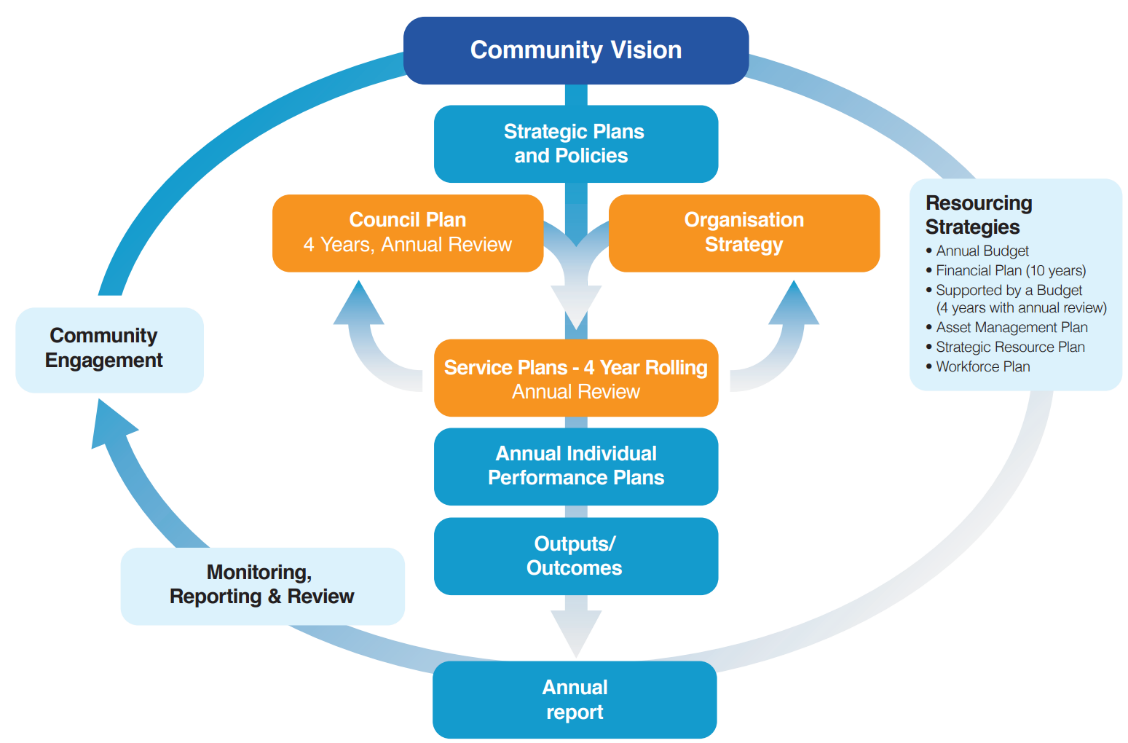 The Public Toilet Strategy is a strategic service plan and seeks to deliver a service which is consistent with the Community Vision. The most relevant themes which the Strategy delivers on are:Theme 3: Transport, Walkability and Rideability – public toilets support active modes of transport and often provide useful infrastructure such as drinking fountains, baby change facilities, and in some cases bicycle repair stations. Theme 4: Community Feel and Direction – public toilets support the use of open space, recreation, and commercial precincts throughout Bayside by allowing people to plan activities and spend longer in these spaces. Theme 8: Access and Inclusion – Council strives to deliver public toilet facilities which are available for all users regardless of background, experience, or identity. Theme 9: Built Environment – Council seeks to deliver public toilets which are safe, accessible, inclusive, and well-maintained with minimal impact to the natural environment.  Theme 10: Tourism, Commercial and Economic Opportunities – Public toilets support enjoyment of Bayside’s open space, recreation, and commercial precincts and result in increased economic benefit.  The Strategy shall also directly contribute to Objective 3.2 of the Council Plan 2021-2025 in providing safe, accessible, and inclusive infrastructure for the whole community. ScopeThe Bayside Public Toilet Strategy will summarise how Council manages Bayside’s 70 public toilet facilities (including two Changing Places).The Strategy will consider Council-managed ‘external facing’ facilities only. This includes standalone facilities but also public toilets that are on the outside of a larger Council building and can be accessed when that building is closed. ‘Internal facing’ toilets which can only be accessed from inside a building are not within the scope of this Strategy. In some cases, other Council programs will result in the construction or upgrade of new public toilets, and these facilities have been removed from consideration under the Strategy. MethodologyThe development of the Public Toilet Strategy followed the following key steps: ResearchOne of the earliest stages of development of this Strategy was an Equity Impact Assessment (EIA) where officers were asked to consider and assess the potential for impacted groups in the community to be affected by this proposal. The impacted groups considered included gender, disability, age, race, culture, religion, literacy, neurodiversity, socioeconomic, homelessness, and social isolation. While Council’s intention is to provide facilities which are inclusive of the whole community, considering and hearing (via community engagement) from impacted groups can further improve the service outcome. AnalysisCouncil has carried out an audit of all existing public toilets across Bayside to assess each facility’s condition, capacity, and function. Historic inspection, maintenance, and cleaning data was also reviewed to indicate which toilets were most prone to breakdown or overuse. The condition of individual facilities is frequently a driver for replacement. Council can often continue to maintain a facility or carry out replacement of internal fittings or even structural elements such as the roof. However, at some stage the cost of maintaining the facility may become unreasonable and replacement should be considered. It is important to note that cleanliness and graffiti do not determine a structure’s overall condition.  Of particular interest in this assessment was how well each toilet performed in accordance with accessibility standards and requirements. This data was analysed to determine which toilets offer an appropriate level of access and identified facilities which would benefit from improvement. CriteriaIt is acknowledged that there may be a perceived need for a toilet in many locations throughout Bayside, however the cost of implementing and managing such a network would be excessive. The following criteria have been proposed to help Council identify and prioritise the need for new facilities. Public toilet facilities which are prioritised under this Strategy should reasonably satisfy the following criteria:The new location supports a Council facility, open space or recreational reserve, or activity centre.There is available Council land for a new public toilet, and it can be appropriately located from a safety (CPTED) perspective.There is no other public toilet within 400m. The facility can be reasonably constructed and maintained by Council’s contractors.Changing Places are rationalised to support a range of activities (e.g. playgrounds, recreation, foreshore, commercial activity) and there is no other Changing Place within 2km. New toilets may also be proposed under other Strategic Service Plans which may have different criteria to support their services. Some of these criteria include: Under the Bayside Open Space Strategy, public toilets should be provided in all ‘municipal/regional’ open space reserves. Under the Bayside Playground Improvement Plan, public toilets should be provided in all ‘municipal/regional’ playgrounds. Under the Bayside Sportsground Pavilion Improvement Plan, amenities are recommended to support the community space around sports facilities (i.e. spectators).Community EngagementTo understand the lived experience of community members with accessibility needs, Bayside’s Disability Access and Inclusion Advisory Committee (DAIAC) was engaged throughout the development of the Strategy, with a focus on the provision of Changing Places facilities.A comprehensive community engagement program was undertaken to refine the Strategy between 26 February and 2 April 2024. This was timed to coincide with the summer period when public toilets are in high use, particularly along the foreshore.A range of engagement methods were used to gather feedback including an online survey, interactive social map, and meetings with representative committees. Participation was incentivised through a competition to win a year’s supply of toilet paper.Key issues and findingsAccessibilityMany of Bayside’s public toilet facilities have been constructed since the introduction of the Disability Discrimination Act 1992 and have some level of accessible facility either through construction or retrofit. Bayside has an aging demographic and many people may experience mobility or strength issues related only to healthy aging. Improving the accessibility of public toilets makes them safer and easier to operate for users and is of significant benefit to the whole community.  Recommendation: Older public toilets shall be gradually replaced or upgraded to meet or exceed modern accessibility compliance.  GenderDuring review of the Bayside Sportsground Pavilion Improvement Plan, Council resolved that toilet facilities in sporting pavilions were to be gender neutral to support an increase in female participation in sport. This principle has been extended to previous Public Toilet Strategies with only gender-neutral facilities being constructed in recent years. This removes limitations to full utilisation so that users may occupy any vacant cubicle. Gender neutral facilities allows for public toilets to be safely and comfortably used by:A child who is escorted by their parent, guardian, or carer of the opposite sex. A person with a disability who require the assistance of a carer of the opposite sex. Gender diverse people.  Gender-neutral facilities also allow for the full capacity of a toilet block to available to all users. Recommendation: Gender-specific facilities shall continue to be replaced with gender neutral facilities as in previous years. Facility signage should also be reviewed to further encourage usage by all members of the community. Changing PlacesChanging Places are an important asset and allow people with high support needs and their carers to plan and enjoy various activities throughout Bayside. Council presently has two active Changing Places at Thomas Street Reserve and Well Street carpark with three more proposed or under consideration:Yalukit Willam Nature ReserveBeaumaris Arts GroupDendy Park Athletics PavilionChanging Places are access controlled and as such do not duplicate the function of an accessible public toilet, requiring both facilities to be provided. Constructing ambulant, accessible and Changing Places in one location increases both the footprint and cost of a new public toilet facility. Improved cost efficiency can be found by considering new facilities as part of larger public toilet facilities or major buildings. Larger buildings will often provide additional benefits such as car parking which is essential for Changing Places to be effective. Recommendation: Changing Places or Accessible Adult Change facilities should be considered in all new major Council buildings, subject to the Strategy criteria in Part 7: Methodology. Network GapPublic toilets provide a supporting role to various Council services. While public toilets would be valuable in many locations, it is important for Council to not exceed available budget and resources to manage its facilities.  Council has proposed a number of criteria to prioritise facilities which support council services, active and passive recreation, and commercial activity. Recommendation: New toilets proposals shall be considered based upon the Strategy criteria in Part 7: Methodology.Automated FacilitiesAutomated facilities are often pre-constructed for ease of installation, have a small footprint, and features such as an automated door. Some of these facilities have increased operating costs, and no longer meet modern compliance standards.  Recommendation: Council will look to replace older automated facilities with automated or non-automated modern and non-proprietary facilities. Automated facilities will be considered primarily where existing electrical connections are established.  UtilisationWhile most Council facilities are staffed by officers or a tenant, public toilets are not currently monitored for usage. This can make it difficult for Council to determine which facilities are undersized or may not be required.  Council has previously investigated the implementation of data counters. Such counters can be implemented to determine the number of times a threshold is crossed, a door is opened, or a toilet is flushed and give officers accurate data around where capital works should be prioritised. Data counters do not include any form of camera or microphone recorder and are capable only of counting. Recommendation: Council shall undertake a pilot of data counters with a plan to expand their usage throughout the public toilet network.Maintenance ChallengesPublic toilets can be a difficult building asset to maintain and kept clean. They are unstaffed, exposed to weather, and frequent targets of vandalism and misuse. Recommendation: Council shall seek to improve the balance of comfortable yet hardened facilities. Building materials and components should be easy to source (i.e. locally), user-friendly, and resistant to wear, vandalism, and graffiti. Community Engagement findingsThe Strategy was open for community engagement between 26 February and 2 April 2024. This was planned to be after summer where utility of public toilets was at its highest. The Disability Access and Inclusion Advisory Committee (DAIAC) and Bayside Healthy Aging Reference Group (BHARG) also participated as focus groups. Both groups generally supported most actions. Wider community engagement received 588 contributions from a combination of survey, social map, and direct email submissions via Council’s Have Your Say page. It found high levels of support for the vision, most strategic objectives, and the capital works plan. Cleanliness, maintenance, and safety were major themes from engagement. More details are provided in the Community Engagement Report on Council’s Have Your Say page.  Goals, strategic objectives, and action planThe Bayside Public Toilet Strategy shall encompass two strategic objectives which relate to the themes of the Bayside 2050 Community Vision and Council Plan 2021-2025.Goal 1: Our community values equity and inclusivity  Goal 2: Our community values safe, clean, and fit-for-purpose infrastructure Implementation and reportingThe Bayside Public Toilet Strategy shall be delivered through a combination of operational and capital programs (See Part 13: Program of Capital Works).Inspection, maintenance, and cleaning of public toilets shall continue to be managed through Council’s facility maintenance and cleaning contracts. Minor capital works will be managed by Council’s Facilities Maintenance team while major new, upgrade, or renewal works will be managed by the Project Services team. Council’s Assets team shall be responsible for overseeing implementation of the Strategy and reporting.  Financial resourcesCleaning and maintenance of public toilets will be resourced within Council’s existing operational budget and delivered through Council’s facility maintenance and cleaning contracts. New, upgraded, and renewal of public toilets shall be funded from Council’s capital works program. The Public Toilet Strategy shall outline the funding requirements and capital works program for 2024-2028. This budget may be supplemented with State Government grants for new Changing Places where possible. Program of capital works  To deliver the strategic objectives outlined in this Strategy, the following program of capital works program is proposed. Figure 1 Public Toilet operational, renewal, and upgrade programsAppendix A – List of Council-managed facilitiesBelow is a list of all public toilet facilities managed by Council and may be read in conjunction with the map in Appendix B. As several Council programs may deliver new toilets, some of these facilities have been excluded from consideration under this Strategy. The ‘TOI’ toilet number is provided on most toilets to make it easier to report maintenance and cleaning issues.  Facilities below shaded in green have recently been constructed, red are being replaced under a different program, and blue are being replaced under this Strategy. Appendix B – Map of Council public toilet facilitiesThis is a map of Bayside showing all public toilet facilities listed in Appendix A. The buffer around the facilities is a 400m radius for public toilets and 2km for Changing Places. 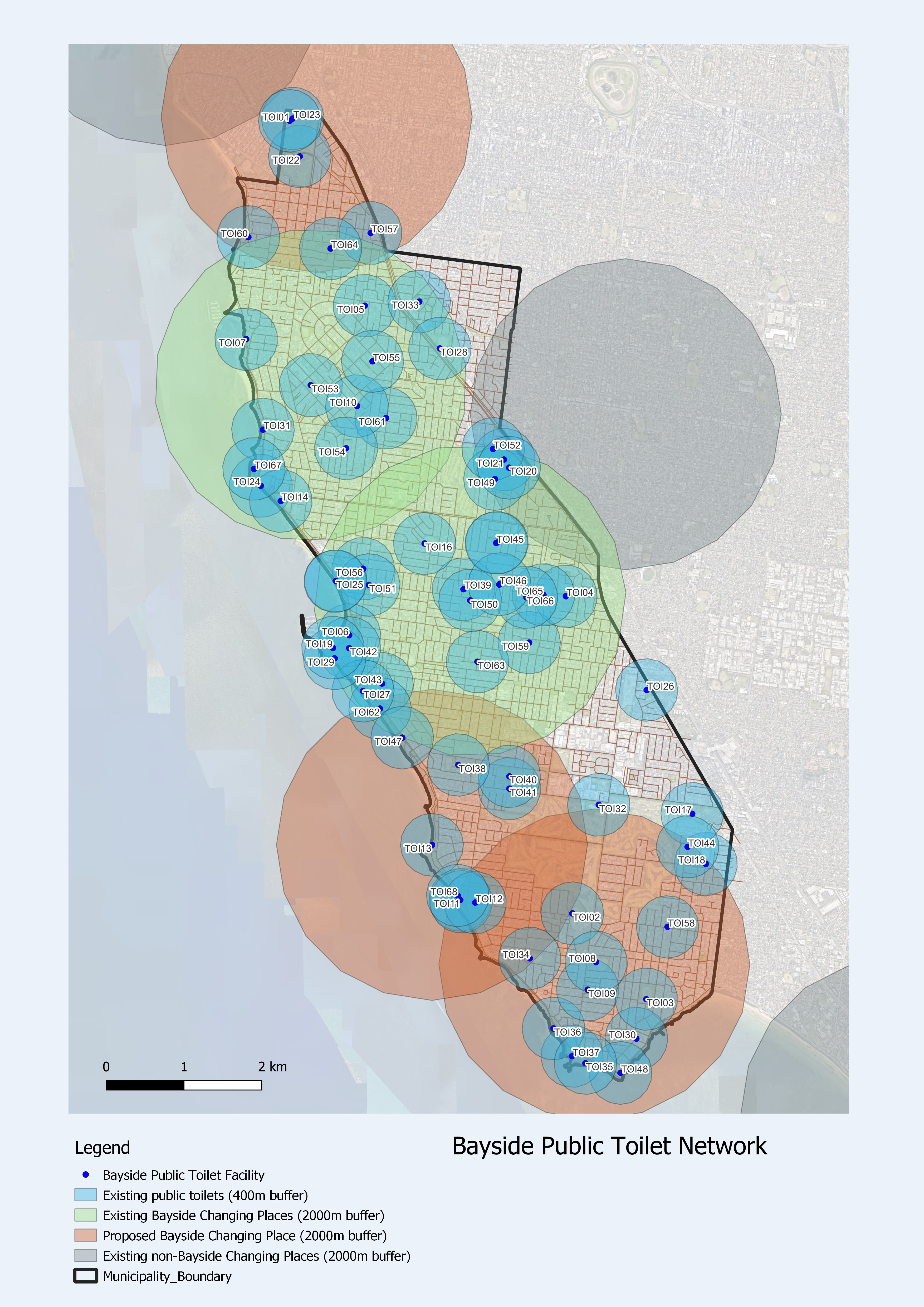 Appendix C – Condition Assessment of Public ToiletsBelow are the results of Council’s condition assessment of Bayside’s public toilets in 2023. Toilets were also assessed based upon a number of other criteria including capacity and accessibility. See Appendix 1 for facility names.  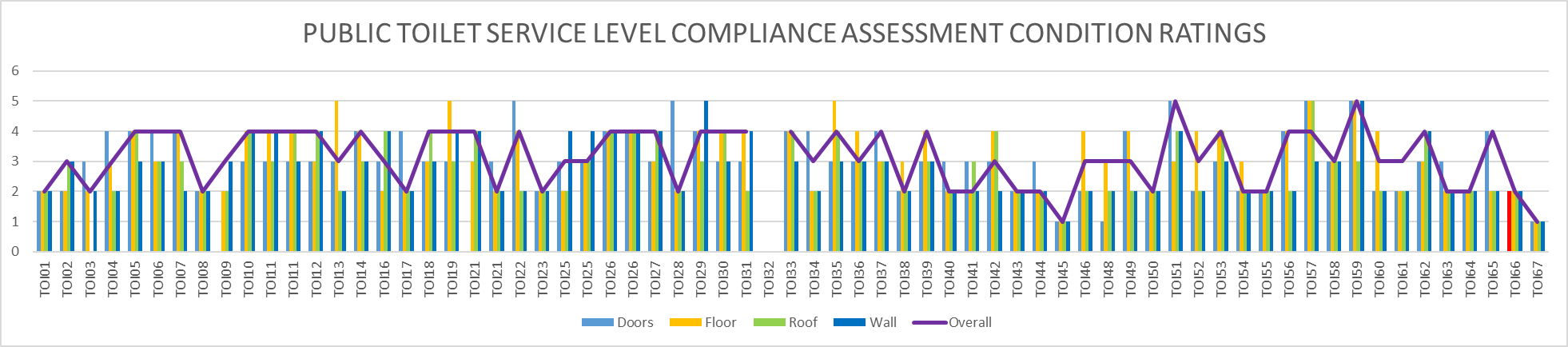 TermDefinitionPublic ToiletA toilet facility that provides amenity services to the general public. External FacingAn ‘external facing’ facility includes standalone facilities or those which are part of a major building but with independent access. External facing facilities are the primary focus of this Strategy. Internal FacingAn ‘internal facing’ facility is part of a larger building and is intended for the use of its occupants. Internal facing facilities are not within the scope of this strategy. Non-accessible A cubicle that does not meet minimum accessibility standards.AmbulantA cubicle designed for those with ambulant disabilities that do not require the extra space to use a wheelchair. AccessibleA cubicle with additional space, lowered sinks, and additional grab bars designed for people who require the use of a wheelchair. Changing PlacesA facility designed for users and their carers with high support requirements and includes a change table, hoist, shower, and greater internal space. Changing Places are ‘external facing’ and always available to carers provided they have the appropriate key. Accessible Adult Change FacilityAn Accessible Adult Change facility is similar to a Changing Place but is ‘internal facing’. They support the use of a single facility and are only available to users of that facility when it is open.  CPTEDCrime Prevention Through Environmental Design (CPTED) is the design of buildings or public spaces to reduce the likelihood of antisocial activity. This may include minimising opportunities for concealment or improving passive surveillance. Strategic objective 1: Our community values accessible infrastructure which supports a range of abilitiesStrategic objective 1: Our community values accessible infrastructure which supports a range of abilitiesStrategic objective 1: Our community values accessible infrastructure which supports a range of abilitiesActionsTimeframeStrategic IndicatorsImprove public toilet asset service level standards. Ensure that new public toilets meet a high standard of accessibility, beyond minimum compliance levels. 2025Develop a design guide to ensure that new facilities meet minimum and/or desired standardsIncreased number of accessible public toilet facilitiesCarry out minor capital works and maintenance which improves the accessibility of a facility towards or beyond complianceOngoingDevelop a design guide to ensure that new facilities meet minimum and/or desired standardsIncreased number of accessible public toilet facilitiesReplace older facilities with modern facilities which meet and exceed modern accessibility standards and are available to all users. 2025-2028Develop a design guide to ensure that new facilities meet minimum and/or desired standardsIncreased number of accessible public toilet facilitiesStrategic objective 2: Our community values infrastructure which is safe and inclusive for all usersStrategic objective 2: Our community values infrastructure which is safe and inclusive for all usersStrategic objective 2: Our community values infrastructure which is safe and inclusive for all usersActionsTimeframeStrategic IndicatorsReplace older facilities with modern facilities which meet and exceed modern accessibility standards and are available to all users.2025-2028Increased number of gender-neutral public toilet facilitiesReview and adopt gender-neutral signage for public toilet facilities. Gradually implement gender-neutral signage as replacement is neededOngoingIncreased number of gender-neutral public toilet facilitiesStrategic objective 1: Our community can expect a quick response when a facility is damaged, vandalised or requires cleaningStrategic objective 1: Our community can expect a quick response when a facility is damaged, vandalised or requires cleaningStrategic objective 1: Our community can expect a quick response when a facility is damaged, vandalised or requires cleaningActionsTimeframeStrategic IndicatorsAdopt and implement non-invasive data counters to improve proactive cleaning schedule.OngoingImproved response times for maintenance, cleaning, and vandalism requestsImproved strategic planning for public toilets in Bayside Investigate development of an improved toilet identification sign which includes both a phone number and a QR code to report faults, vandalism, or mess.2024/25Improved response times for maintenance, cleaning, and vandalism requestsImproved strategic planning for public toilets in Bayside Strategic objective 2: Our community can expect that public toilets are in good condition and function correctlyStrategic objective 2: Our community can expect that public toilets are in good condition and function correctlyStrategic objective 2: Our community can expect that public toilets are in good condition and function correctlyActionsTimeframeStrategic IndicatorsAdditional funding to renew and upgrade toilet components and improve accessibility AnnualIncrease the overall condition profile of Bayside’s public toiletsReplace older facilities with modern facilities which meet and exceed modern accessibility standards and are available to all users.OngoingIncrease the overall condition profile of Bayside’s public toiletsInvestigate expansion of the Middle Brighton Baths to add additional capacity2024/25Prepare feasibility report for increasing capacity of the Middle Brighton Baths facility Priority (or timeframe)Capital projectEstimated costs2024/25Renewal of Brighton Beach Southern Terrace public toilet (TOI31)The existing toilet block will be replaced with a new facility in the same location, including 6-8 standard/ ambulant, an accessible cubicle, and an outdoor shower.  $700,0002025/26Renewal of Balcombe Road carpark public toilet (TOI12)The existing toilet block will be replaced with a new facility in the same location, including a mix of ambulant and accessible cubicles. $350,0002026/27Renewal of Beaumaris Concourse public toilet (TOI09)The existing toilet block will be replaced with a new facility in the same location, including an ambulant and accessible cubicle.$450,0002027/28Replacement of Ricketts Point Bluestone Foreshore toilet (TOI36)The existing toilet block would be replaced including a mix of standard, ambulant, and accessible cubicles. Investigations would be undertaken to consider the opportunity of including a Changing Places facility at this location, noting that this is not currently included in estimated costs.$450,0002025-2028Public Toilets – Minor Works and Accessibility Improvement Additional budget provided to Council’s public toilet minor works program for improving accessibility $75,000 per yearToilet NumberFacility NameStatusTOI01Elsternwick Park Pavilion 2 Public ToiletRecently constructedTOI02Balcombe Park Public ToiletTOI03Banksia Reserve Pavilion Public ToiletTOI04Basterfield Park Public ToiletTOI05Marion Street Carpark Public ToiletTOI06Trevor Barker Beach Oval Public ToiletTOI07Middle Brighton Baths Public ToiletInvestigation proposed to determine feasibility of expanding this facility to increase capacity. TOI08Beaumaris Sports Reserve Pavilion Public ToiletRecently constructedTOI09Beaumaris Concourse Public ToiletProposed for renewal under Public Toilet Strategy 2023-2028TOI10Billilla House Historic Public ToiletTOI11Black Rock Gardens Public ToiletTOI12Balcombe Road Carpark Automated Public ToiletProposed for renewal under Public Toilet Strategy 2023-2028TOI13Half Moon Bay Life Saving Club Public ToiletPlanned reconstruction under the Half Moon Bay Masterplan TOI14Brighton Beach Reserve Public ToiletPlanned reconstruction under the Sportsground Pavilion Improvement PlanTOI16Castlefield Reserve Pavilion Public ToiletTOI17Cheltenham Park Pavilion Public ToiletTOI18Cheltenham Recreation Reserve Public ToiletTOI19Jetty Road Kiosk Public ToiletTOI20Dendy Park Pavilion Public ToiletTOI21Dendy Park Athletics & Soccer Pavilion Public ToiletPlanned reconstruction under the Sportsground Pavilion Improvement PlanTOI22Elsternwick Park South Public ToiletTOI23Elsternwick Park Pavilion 1 Public ToiletTOI24Green Point Foreshore Public ToiletTOI25Hampton Life Saving Club Automated Public ToiletTOI26Highett Grove Public ToiletPlanned reconstruction as developer contributionTOI27Sandringham Foreshore Public ToiletTOI28Hurlingham Park Pavilion Public ToiletTOI29Jetty Road Foreshore Public ToiletTOI30Keys Street Public ToiletTOI31Brighton Beach Public ToiletProposed for renewal under Public Toilet Strategy 2023-2028TOI32Southern Basketball Association Public ToiletTOI33Landcox Park Public ToiletTOI34Donald MacDonald Reserve Pavilion Public ToiletRecently constructedTOI35Beaumaris Foreshore Public ToiletTOI36Ricketts Point Bluestone Public ToiletProposed for renewal under Public Toilet Strategy 2023-2028TOI37Ricketts Point Foreshore Automated Public ToiletTOI38Royal Avenue Parklands Public ToiletRecently constructedTOI39Sandringham Athletics Pavilion Public ToiletTOI40Destructor Reserve Pavilion Public ToiletRecently constructedTOI41Tulip Street Baseball Pavilion Public ToiletPlanned reconstruction under the Sportsground Pavilion Improvement PlanTOI42Trevor Barker Beach Oval Toilets & ShelterTOI43Sandringham Station Automated Public ToiletTOI44Shipston Reserve Pavilion Public ToiletTOI45Sillitoe Reserve Pavilion Public ToiletRecently constructedTOI46Simpson Reserve Pavilion ToiletTOI47Southey Street Foreshore Public ToiletRecently constructedTOI48Table Rock Foreshore Public ToiletTOI49Dendy Park Public Toilet (Dacey Street)TOI50Thomas Street Reserve Public Toilet and Changing PlaceRecently constructedTOI51Thomas Street Carpark Automated Public ToiletPlanned reconstruction under the Public Toilet Strategy 2019-2023TOI52Dendy Park Public Toilet (playground)TOI53Well Street Public Toilet and Changing PlaceRecently constructedTOI54Whyte Street Public ToiletTOI55William Street Reserve Pavilion Public ToiletRecently constructedTOI56Willis Lane Carpark Public ToiletTOI57Spink Street Public ToiletTOI58Seaview Carpark Automated Public ToiletTOI59Peterson Reserve Pavilion ToiletPlanned reconstruction under the Sportsground Pavilion Improvement PlanTOI60North Road Foreshore Public ToiletTOI61Dendy Village Automated Public ToiletTOI62Sandringham Gardens Automated Public ToiletTOI63Chisholm Reserve Pavilion Public ToiletTOI64Kamesburgh Public ToiletTOI65Jack Levy Pavilion Public ToiletPlanned reconstruction under the Sportsground Pavilion Improvement PlanTOI66A W Oliver Pavilion Public ToiletTOI67Green Point Parkland ToiletRecently constructedTOI68Black Rock Life Saving Club Public ToiletPlanned reconstructionTOI69Brighton Recreation Centre public toiletTOI70Yalukit Willam Nature ReserveYalukit Willam Nature Reserve Masterplan-Elsternwick South (playground) Public ToiletOpen Space Strategy-Beaumaris Arts Group Changing PlaceCouncil Plan